Техника предоставляется в аренду с оператором и топливом.Гибкая система скидок! Звоните или пишите! Будем рады видеть Вас среди наших постоянных клиентов!С  Уважением, ГК «МарТа»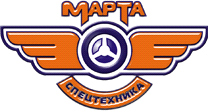 Менеджеры отдела аренды:Телефоны:8 (812) 45-45-000
8 (921) 347-23-88
8 (921) 948-93-63
8 (911) 928-94-64Предлагаю рассмотреть информацию о ценах на технику, предоставляемую в аренду.С  Уважением, ГК «МарТа»Менеджеры отдела аренды:Телефоны:8 (812) 45-45-000
8 (921) 347-23-88
8 (921) 948-93-63
8 (911) 928-94-64Предлагаю рассмотреть информацию о ценах на технику, предоставляемую в аренду.С  Уважением, ГК «МарТа»Менеджеры отдела аренды:Телефоны:8 (812) 45-45-000
8 (921) 347-23-88
8 (921) 948-93-63
8 (911) 928-94-64Предлагаю рассмотреть информацию о ценах на технику, предоставляемую в аренду.Стоимость заказаСтоимость заказаНаименованиеНаименованиеЕдиница измерения(смена)(смена)СНДС20%СНДС20%Автовышка 18мАвтовышка 18мСмена (1+7)От 13000От 13000Автовышка 22мАвтовышка 22мСмена (1+7)От 15000От 15000Автовышка 28мАвтовышка 28мСмена (1+7)От 16000От 16000Автовышка от 40 мАвтовышка от 40 мСмена (1+7)От 22000От 22000Автокран 25т стрела 21,7мАвтокран 25т стрела 21,7мСмена (1+7)18000Автокран 25т стрела 28мАвтокран 25т стрела 28мСмена (1+7)19000Автокран 25т стрела 28м + гусек 9мАвтокран 25т стрела 28м + гусек 9мСмена (1+7)21000Автокран 32т Zoomlion стрела 34мАвтокран 32т Zoomlion стрела 34мСмена (1+7)24000Автокран 32т Zoomlion стрела 34м + гусек 9мАвтокран 32т Zoomlion стрела 34м + гусек 9мСмена (1+7)26000Автокран 32т стрела 30,3м +доп.противовес 2,4тАвтокран 32т стрела 30,3м +доп.противовес 2,4тСмена (1+7)24000Автокран 32т стрела 42мАвтокран 32т стрела 42мСмена (1+7)30000Автокран 32т стрела 42м + гусек 8мАвтокран 32т стрела 42м + гусек 8мСмена (1+7)34000Автокран 50т стрела 34мАвтокран 50т стрела 34мСмена (1+7)36000 + доставка по городуАвтокран 50т стрела 34мАвтокран 50т стрела 34мСмена (1+7)60006000Автокран 40т стрела 34 мАвтокран 40т стрела 34 мСмена (1+7)от 29000МанипуляторМанипуляторот 2000/часот 2000/часШаланда длина борта 12,5-13,6мШаланда длина борта 12,5-13,6мСменаРасчет индивидуальноМашина бортовая длина борта 6 мМашина бортовая длина борта 6 мСменаРасчет индивидуальноПробег автокранов грузоподъемностью 25 тоннПробег автокранов грузоподъемностью 25 тоннкм120Пробег автокранов грузоподъемностью 32 тоннПробег автокранов грузоподъемностью 32 тоннкм150Пробег автокранов грузоподъемностью свыше 40 тоннПробег автокранов грузоподъемностью свыше 40 тоннкм250